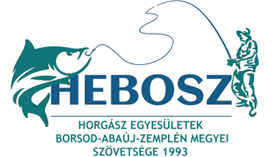 HEBOSZ MEGYEI HORGÁSZ CSAPAT BAJNOKSÁGOK 2022Nevezési lap
Csapatnév: Csapat névsor: Telefonszám:Email cím:Egyesület:Csapatvezető aláírásaa sporteseményen láztalan állapotban veszek részt, közCsapatvezetőEdzőVersenyző 1.Versenyző 2.Versenyző 3.Versenyző 4.U18 VersenyzőTartalék